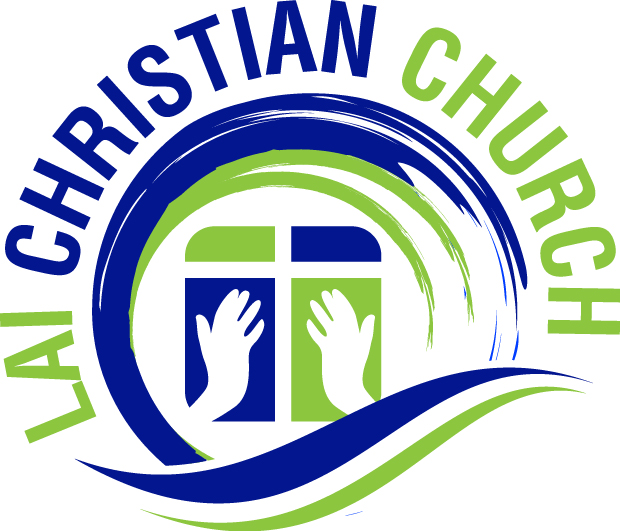 Lai Christian ChurchChurch min: Lai Christian ChurchAddress: 1710 35th Avenue, East Moline, IL 61244Curch Website: www.laichristianchurch.org, Email: lcc@laichristianchurch.com  Thok Ni: Nov 29, 2012Members: 215			Church School ngakchia milu: Minung (60)2021 Ngakchia Chuak Thar: Minung (1)2021 Cheuhra cheukhat hmuhmi: $241,531.602022 Cheuhra cheukhat tinhmi: $250,000.00Missionary zohmi min: Rev. Kima Aung Than, College/University/Bible School  Zohmi Zat: (Bible Minung-3. College Minug-2.)Pastors:Office BearersReport Petu: Pu Bawi BikTipil IngciaTipil IngloDihlak11699215NoMinPhoneEmail ID1 Rev Thang Kio (Senior) 309-2071905psthangkio@gmail.com2 Saya Dawt Lian Cung (Assit.) 309-2810377 dawtlcung@gmail.comṬuanmiMinPhoneEmail IDChaimanPu Ram Hei309-206-5092patlingpa@gmail.comSecretaryPu Bawi Bik309-716-8654bikbawi55@gmail.comTreasurerPu Ngun Chum309-558-8466N/ANubu ChairmanPi Zai Thluai309-350-3619zaithluai06@gmail.comMino ChairmanPu Rual Hei309-235-7974rualhei665@gmail.comMission Dir.Pu Hrin Ceu309-721-1196N/AChurch School Dir.Sy. Dawt Lian Cung309-281-0377dawtlcung@gmail.com